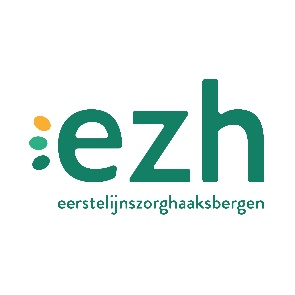 Verwijzing, informatie of overleg over het wondzorgprogrammaVerwijs via Zorgmail
wondzorg@zorgmail.nlInformatie of overleg
Contactpersoon 
Karel Kwintenberg (wondverpleegkundige Livio) E: k.kwintenberg@livio.nlM: 06 43 72 84 24Of stuur een Zorgdomeinoverleg app. 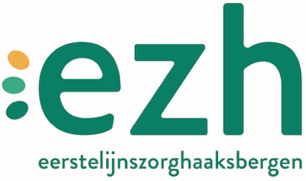 